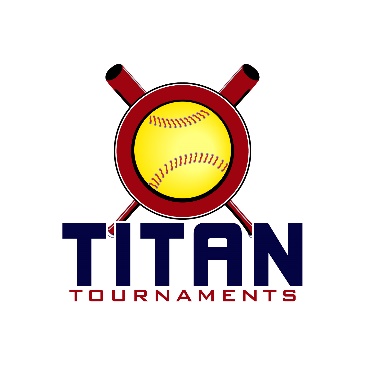 	Thanks for playing ball with Titan!	
Park Address:  Shaw Park – 900 Shaw Park Road Marietta, GA 30066Director: David – 601-573-3669Format: 3 seeding games + single elimination bracket playRoster and Waiver Forms must be submitted to the onsite director upon arrival and birth certificates must be available on site in each head coach’s folder.Entry Fee - $335
Team Gate Fee - $125
Sanction $35 if unpaid in 2021
Please check out the How much does my team owe document.Run rule is 12 after 3, 10 after 4, 8 after 5. Games are 7 innings if time permits.Pitching rule overview – 1. The pitcher’s pivot foot shall maintain contact with the pitcher’s plate until the forward step. Note: a pitcher may take a step back with the non-pivot foot from the plate prior, during, or after the hands are brought together. 
2. Illegal Pitch – Is a ball on the batter. Note: Runners will not be advanced one base without liability to be put out.The on deck circle is on your dugout side. If you are uncomfortable with your player being that close to the batter, you may have them warm up further down the dugout, but they must remain on your dugout side.
Headfirst slides are allowed, faking a bunt and pulling back to swing is allowed.Runners must make an attempt to avoid contact, but do not have to slide.
Warm Up Pitches – 5 pitches between innings or 1 minute, whichever comes first.Coaches – one defensive coach is allowed to sit on a bucket or stand directly outside of the dugout for the purpose of calling pitches. Two offensive coaches are allowed, one at third base, one at first base.
Offensive: One offensive timeout is allowed per inning.
Defensive: Three defensive timeouts are allowed during a seven inning game. On the fourth and each additional defensive timeout, the pitcher must be removed from the pitching position for the duration of the game. In the event of extra innings, one defensive timeout per inning is allowed.
An ejection will result in removal from the current game, and an additional one game suspension. Flagrant violations are subject to further suspension at the discretion of the onsite director.*Seeding Schedule*Seeding Games are 75 minutes finish the inning*Please be prepared to play at least 15 minutes prior to your team’s scheduled start times**Bracket Games Are 75 Minutes Finish The Inning*12U GOLD BRACKET GAMES*Seeding Schedule*Seeding Games are 75 minutes finish the inning*Please be prepared to play at least 15 minutes prior to your team’s scheduled start times**Bracket Games Are 75 Minutes Finish The Inning*12U GOLD BRACKET GAMES12U SILVER BRACKET GAMES*Seeding Schedule*Seeding Games are 75 minutes finish the inning*Please be prepared to play at least 15 minutes prior to your team’s scheduled start times*16U/18U Bracket GamesBracket Games are 75 minutes finish the inningTimeFieldGroupTeamScoreTeam10U Titan10U Titan10U Titan10U Titan10U Titan10U Titan8:00210UTitans 201114-22010 GA Fire9:25210ULady Dukes3-14Titans 201110:50210U2010 GA Fire4-9GA Storm Oconee12:15210ULady Dukes 3-82010 GA Fire1:40210UTitans 20112-0GA Storm Oconee3:05210ULady Dukes3-13GA Storm OconeeTimeFieldGroupTeamScoreTeam4:302Bracket Game 11 Seed 
Titans9-04 Seed 
Lady Dukes5:552Bracket Game 22 Seed 
GA Storm Oconee2-13 Seed 
2010 GA Fire7:20C-Ship2Bracket Game 3Winner of Game 1
Titans4-3Winner of Game 2
GA Storm OconeeTimeFieldGroupTeamScoreTeam12U Titan12U Titan12U Titan12U Titan12U Titan12U Titan8:00412UEast Cobb Edge 099-8NextLvl Fisher9:25412UNorth GA Bombers4-14AP 08 Britt10:50412UEast Cobb Edge 094-5AP 08 Britt12:15412UNorth GA Bombers3-9NextLvl Fisher1:40412UAP 08 Britt9-4NextLvl Fisher3:05412UEast Cobb Edge 097-2North GA BombersTimeFieldGroupTeamScoreTeam12U Spartan12U Spartan12U Spartan12U Spartan12U Spartan12U Spartan8:00312ULady Combat1-12EC Edge Dembski9:25312UFirecrackers 097-7NextLvl Lady Eagles10:50312ULady Combat6-8NextLvl Lady Eagles12:15312UFirecrackers 091-3EC Edge Dembski1:40312UNextLvl Lady Eagles11-5EC Edge Dembski3:05312UFirecrackers 0910-1Lady CombatTimeFieldGroupTeamScoreTeam4:303Bracket Game 11 Seed Spartan
NextLvl Lady Eagles1-82 Seed Titan
EC Edge 097:204Bracket Game 21 Seed Titan
AP Britt5-12 Seed Spartan
EC Edge Dembski8:45C-Ship4Bracket Game 3Winner of Game 1
EC Edge 091-7Winner of Game 2
AP BrittTimeFieldGroupTeamScoreTeam5:553Bracket Game 13 Seed Spartan
Firecrackers 095-04 Seed Titan
North GA Bombers7:203Bracket Game 23 Seed Titan
Nextlvl Fisher5-34 Seed Spartan
Lady Combat8:45C-Ship3Bracket Game 3Winner of Game 1
Firecrackers 0911-3Winner of Game 2
Nextlvl FisherTimeFieldGroupTeamScoreTeam16/18U16/18U16/18U16/18U16/18U16/18U8:00516U/18U05 Crush6-5Nitro FP Anderson9:25516U/18UT-Birds Patriots6-2Dawson Dawgs10:50516U/18UT-Birds Patriots6-7Nitro FP Anderson12:15516U/18U05 Crush5-9Alpharetta1:40516U/18UDawson Dawgs2-0Nitro FP Anderson3:05516U/18UT-Birds6-5Alpharetta4:30416U/18UDawson Dawgs6-205 Crush4:30516U/18UNitro FP Anderson6-7AlpharettaTimeFieldGroupTeamScoreTeam5:555Bracket Game 14 Seed
05 Crush2-55 Seed
Nitro FP Anderson5:554Bracket Game 22 Seed
Dawson1-113 Seed
Alpharetta7:205Bracket Game 31 Seed
T-Birds4-3Winner of Game 1
Nitro FP Anderson8:45C-Ship5Bracket Game 4Winner of Game 2
Alpharetta5-2Winner of Game 3
T-Birds